Join us and re-energize with worship, relaxation, & prayer at our33rdAnnual Conference & RetreatAssociation of Smaller CongregationsSynod of the South Atlantic, Presbyterian Church (U.S.A.)Sponsored by the Synod of the South Atlantic, Presbyterian Church (U.S.A.)
Dates: March 13-15, 2020
Mission: Small Tents, Big Mission
Key Scripture: Matthew 16-28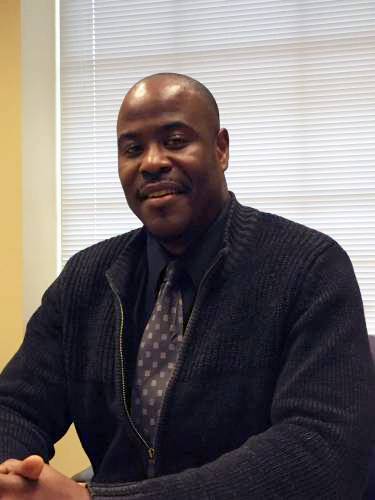 Keynote Speaker: Alonzo Johnson
Location: Epworth-by-the-Sea, St. Simons Island, GAAlonzo Johnson is the Presbyterian Mission Agency Coordinator for the Self Development of People. A minister and educator ordained in the Presbyterian Church USA, with over 20 years’ experience working in congregational, urban ministry, youth ministry and academic settings. He is skilled in research, teaching, written and oral communication. In him you will discover a strong interest in existential, Neo-Orthodox, liberation, and postmodern theologies, Christian education and pastoral care. Creating, designing, planning and implementing workshops and events centered around spirituality, education, leadership development, sociocultural issues and pastoral care make him a key source for constructing the tents, big and small, to fulfill the Big Mission. His passion for creating, engaging and challenging arts-education ministries for youth and adults makes him an engaging presenter and facilitator.The Association of Smaller Congregations (ASC) was organized in 1987 to serve congregations in Florida, Georgia, and South Carolina having fewer than 200 members.  The group seeks in their conferences to lift up these smaller congregations, offering tools and support, promoting their unique strengths and needs, and providing opportunities for fellowship, education, creative thinking and sharing.  For more information and registration find us online and join the conversation on Facebook.registrarasc@bellsouth.net    www.presbyasc.org   706-373-9480www.presbyasc.orgWorkshop Tracks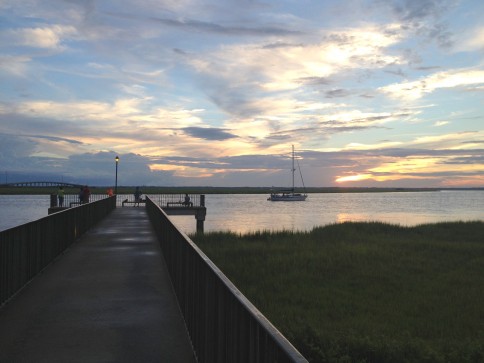 This year we will have 4 different tracks, of which you can visit three, and then do a deeper dive into one of them, of your choice, on the last day.  This will give you an overview of 2 topics and a more in-depth on the third. At the end of the weekend, you will have some practical next steps to take back to your congregation.Small Tents, Big Mission- Alonzo Johnson Small congregations can make a big difference in their communities. Global Displacement: Why Does it Matter to the Church?-Lisa CulpepperMy trips to Lebanon and Syria as well as trips to Moria Refugee Camp in Greece have given me a first hand perspective on the global refugee crises  that confronts our world.   Church Preparation for their missions -Deb TregaskisMission can be done in local neighborhoods and cities if prepared properly. Deb is serving as executive presbyter in Flint River presbytery.International Mission- Dorothy and Gordon GartrellTraditional missionaries can give churches perspective into mission. The Gartrells have been stationed in Brazil for many years and have a unique perspective on mission.33rd Annual ConferenceAssociation of Smaller Congregations“Small Tents, Big Mission”Make a Difference with  ASC and Alonzo Johnson March 13-15, 2020 at Epworth by the Sea, St. Simon’s Island, GAConference Cost  Costs, unless otherwise noted, include:   Conference fees, lodging and 6 meals.Pitts and Booth (more centrally located)      Robertson building (newer, w/ bayside view)Double Room: $ 225 per person			Double Room: $ 260 per personSingle Room: $ 325 per person 			Single Room: $ 355 per person Commuting: $ 80 per person(No room/no meals; meals can be purchased individually from Epworth)It is the registrant’s responsibility to assure full payment before registration can be confirmed or secured. You may visit our website to pay online with your credit card through our PayPal account.Cancellation policy is as follows:Before Feb 14. 2020: full refundCancellation Feb 14-27: ½ fee refund;   Cancellation after Feb 27, 2020: NO refund. Check with your presbytery to determine availability of scholarships for conference registration cost.The deadline for registration is Thursday, February 13, 2020ASC Conference Registration FormMarch 13-15, 2020Name:  _________________________________________________________________________________________________Address: _______________________________________________________________________________________________	      _______________________________________________________________________________________________________Church: _______________________________________________  Presbytery: __________________________________Preferred Phone: ________________________________  Email: ____________________________________________Are you willing to share contact information with other attendees? Yes ____ No ____Rooms:     Double Room __________ or Single Room __________ P & B Lodging __________    Robertson lodging _____________ Commuting ____________ Special Needs:   Handicapped Room [   ]          1st Floor [   ]            Close to Meeting Room [   ] Roommate Preference: _____________________________________________________(Roommate assigned if double room with no preference) Amount enclosed: $ ____________________________________________________Emergency Contact Name: ___________________________________________ Phone: ______________________Initial here________ if children or special needs adults are coming. ASC does not provide special care or activities for children under 18 or adults with special needs who are under a parent/guardian’s supervision. ASC requires they be supervised at all times by a parent, guardian or adult with signed permission from a parent or guardian. By initialing above you indicate your understanding of these provisions.Make checks payable to “ASC”.Detach and mail this form with check or pay online by February 13th to: Maurine Resch PO Box 248 Blythe, GA 30805 www.presbyasc.orgphone: (706) 373-9480 email: registrarasc@bellsouth.net